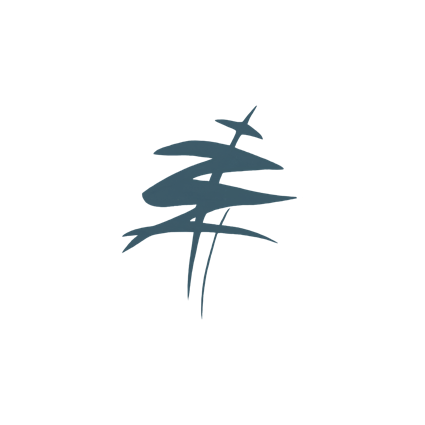 CRANNICH HOLIDAY CARAVANS & CAMPSITE BOOKING FORMCrannich, Aros, Isle of Mull, Argyll, PA72 6JPTel. 01680 300495 Email. info@crannich.co.ukWebsite: www.crannich.co.uk Contact Samantha & Robin SedgwickAROS caravan/ FRISA caravan/ BELLART caravan/ SPEINNE MÒR caravan/ Motorhome/ Campervan / Touring caravan/ Awning / Pup tent / Gazebo (Please delete as applicable) PAYMENT AND BOOKING CONDITIONSHOLIDAY CARAVANSA non-refundable deposit is required at the time of booking of 30% of the total for holiday caravans with the balance to be paid by 2 months before the start of your holiday by cheque or bank transfer.CAMPSITEFor 2 nights or less the total amount is payable at the time of booking and is non-refundable. For 3 nights or more a deposit of 30% of the total is payable on booking with the balance due 7 days before your holiday. These are payable by cheque or bank transfer.Please make cheques to:Mr R Sedgwick and send to our address with a filled in booking form.To pay by bank transfer:If you would prefer to pay by bank transfer please contact us by phone for our bank details.CANCELLATION POLICYHOLIDAY CARAVANS Cancellation of your holiday caravan bookings is possible up to 4 weeks before arrival in which circumstance any balance payment would be refundable, but the deposit remains non-refundableIn the event of cancellation of your booking for any reason health or otherwise less than 4 weeks before your arrival date the deposit and balance are both non-refundable​Please note: This also applies if you cancel due to having Covid 19 or if you are isolating because a member of your household has Covid 19. It is therefore advisable to have holiday insurance in the event you have to cancel for any reason.CAMPSITE  Cancellations can be made up to 7 days prior to your arrival date and any balance payment is refundable but the deposit remains non-refundable.If you cancel your booking less than 7 days before arrival then the deposit and balance are non-refundable.In the event of a 'no show' the deposit and balance remain non-refundable.No refunds will be given for leaving the site earlier than the end of the booked period. Please note: This also applies if you cancel due to having Covid 19 or if you are isolating because a member of your household has Covid 19. It is therefore strongly advisable to have holiday insurance in the event you have to cancel for any reason.The number of people booked cannot be exceeded without prior consent.Thank you and look forward to welcoming you - Robin & Samantha SedgwickYOUR DETAILSYOUR DETAILSName of lead guestHome addressPost codeHome telephone Mobile EmailVehicle registrationLength of motorhome/caravan for campsiteBOOKING DETAILSBOOKING DETAILSStart dateEnd dateNumber of nightsTotal due Deposit paid Please indicate if deposit paid by cheque or bank transferDETAILS OF GUESTSDETAILS OF GUESTSNumber of adultsNames of adults Number of childrenNames of childrenAges of children at time of visitIf bringing a dog/dogs please indicate how many (£10 per dog for holiday caravans and free for the campsite)